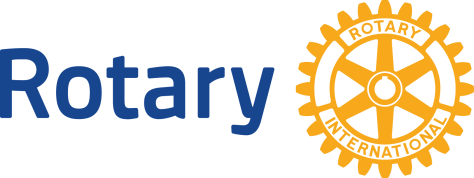 Information for donations to be made in honor of James H. Runnfeldt, Sr.Tax-deductible donations can be made to either The Rotary Foundation, or to the Rotary Club of Long Grove, IL Charitable Foundation.  Receipts will be issued for donations over $25.  DONATIONS TO THE ROTARY FOUNDATIONDonors can either complete and submit the attached form, or donate online at www.rotary.org/give. The Rotary Foundation Memorial or Tribute Gift Form is prepopulated to aid completion, and with designation to the Annual Fund –SHARE, per Jim’s wish.  Contributions to the Annual Fund help Rotary strengthen peace efforts, provide clean water and sanitation, support education, grow local economies, save mothers and children, and fight disease, both at home and around the world.For online donations (which can be charged to a credit card):In Step 1, choose Annual Fund – SHAREIn Step 3, select Gift Options to enter memorial/tribune information.  Use this notification address:Kelly Zima2845 Canterbury DriveNorthbrook, IL  60062DONATIONS TO THE ROTARY CLUB OF LONG GROVE, IL CHARITABLE FOUNDATIONDonors can complete and submit the attached form accompanied by a check.  Please contact the Club at longgroverotaryinfo@gmail.com should you prefer to use a credit card.Donations to the Club’s Charitable Foundation will be earmarked for qualified projects about which Jim was passionate, including but not limited to student exchange, vocational training, hunger, and children’s welfare.  Thank you for joining the many donating in recognition and appreciation of the example, leadership, and selflessness exhibited by Jim over many years, both inside and outside of Rotary.  He exemplified “Service Above Self”, and we’re all better for knowing him. For more information on donations in honor of Jim, contact Lyle Staab at ltstaab@kanrish.net or 845-671-1223.  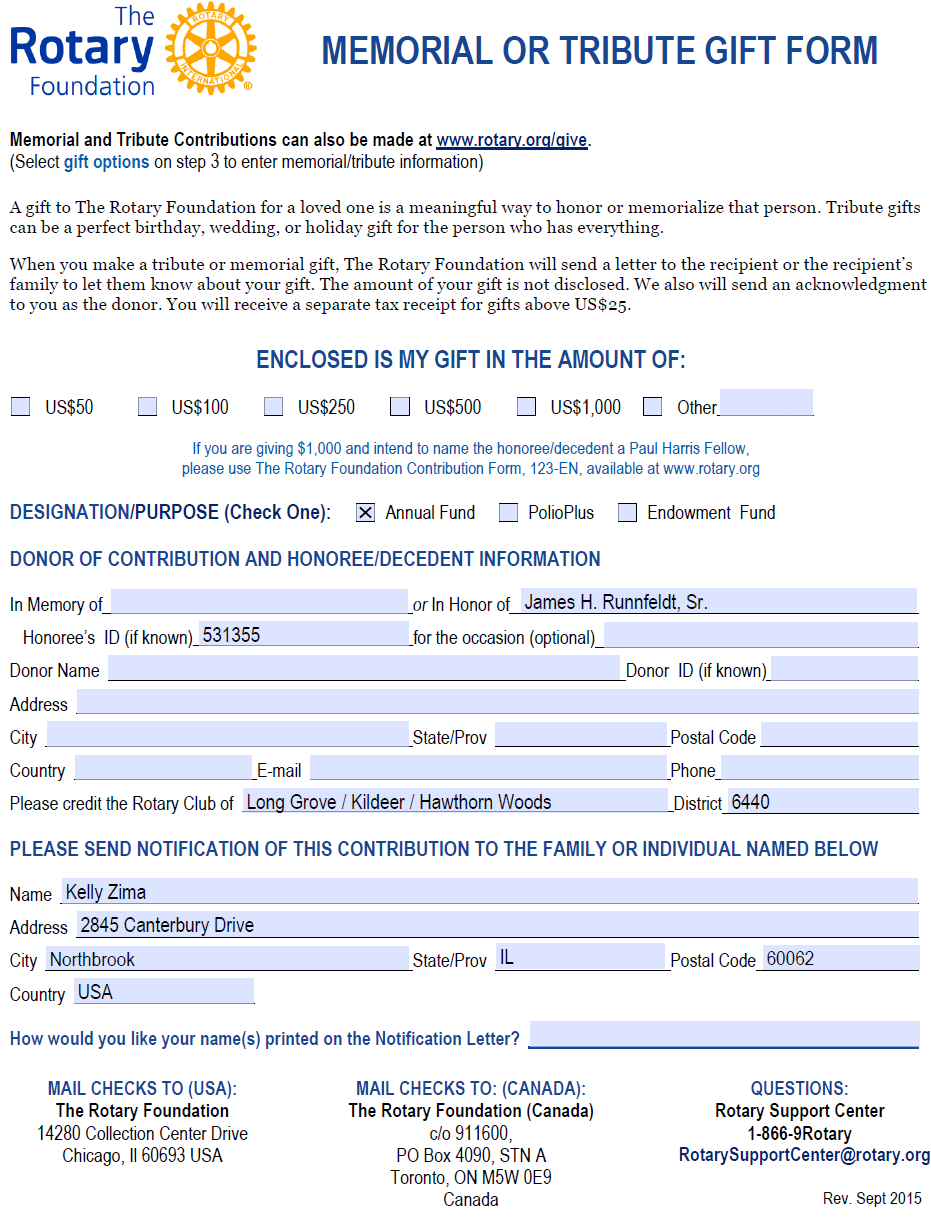 THE ROTARY CLUB OF LONG GROVE, ILLINOIS CHARITABLE FOUNDATION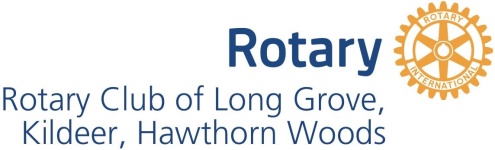 CONTRIBUTION FORM1. DONOR OF CONTRIBUTIONType of Donor (Check one)	Individual Rotary Club  Rotaract / Interact Club  District  Business   Charitable organization / Foundation Other _______________________ Name: ____________________________                                               Donor ID: _____________________ ___Club Name: ____________________________     Club No: _________________  District No: ____________ ___Address: ___________________________                _           ______  City: ____   ____  ___               _________State/Province: ________                     _  Country: ______________________  Postal Code: _____     ________Daytime Phone: _______________________   Email Address: _____________________________________ ____2.  (IF APPLICABLE) DONATION IN MEMORY OR IN HONOR OF Honoree: ___Janes H. Runnfeldt, Sr. _____                                               Honoree ID: __531355___________ SEND NOTIFICATION OF THIS CONTRIBUTION TO    Name: ____Kelly Zima____________________________                                               Address: __2845 Canterbury Drive_________                _           ______      City: __Northbrook_       __________State/Province: __IL___                     _  Country: ___USA________________  Postal Code: __60062    ________HOW SHOULD YOUR NAME(S) BE PRINTED ON THE NOTIFICATION?   _________________________________                                               3. DESIGNATION/PURPOSE (Check one):General charitable programs of the ClubSpecific charitable program of the Club (specify program) ___________________________                      __    As Club believes Honoree would have wished                                               Rotary International Foundation General Fund  PolioPlus Fund  Other ____________________________3. CONTRIBUTION DETAILSAmount of contribution:  ____________ ___ Check number:  _________Please make check payable to “The Rotary Club of Long Grove, Illinois Charitable Foundation.” We can accept credit card contributions.  Contact us for longgroverotaryinfo@gmail.com for details.5. INDIVIDUAL COMPLETING THIS FORM (if other than donor)Name: ____________________________                                  Daytime Phone ________________ __            _Email Address: _____________________________________ ____  Date:  _________________Please send your completed form with contribution to: The Rotary Club of Long Grove, Kildeer, and Hawthorn Woods P.O. Box 111Long Grove, IL  60047 A receipt will be issued for all donations.